     Паспорт воинского захоронения                                     «Братская могила защитников города»Место и дата захоронения: Фрунзенский район, Расстанный проезд, д.3, Волковское православное кладбище.Вид захоронения: братское захоронение. Размеры захоронения:	
 ширина: 1,5 м. длина: 6 м. ограждение отстутствует. 
Состояние захоронения: хорошее.Краткое описание надгробия на захоронении: пять гранитных плит с фамилиями погибших, цветник, надпись «Вечная слава защитникам Ленинграда 1941-1945», металлическая каска и  венок.
Количество захороненных:Персональные сведения о захороненных:Кто шефствует над захоронением: ГБОУ СШ № 236   Фотоснимок захоронения: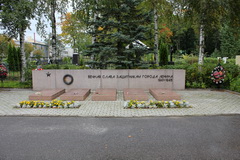 Схема расположения захоронения: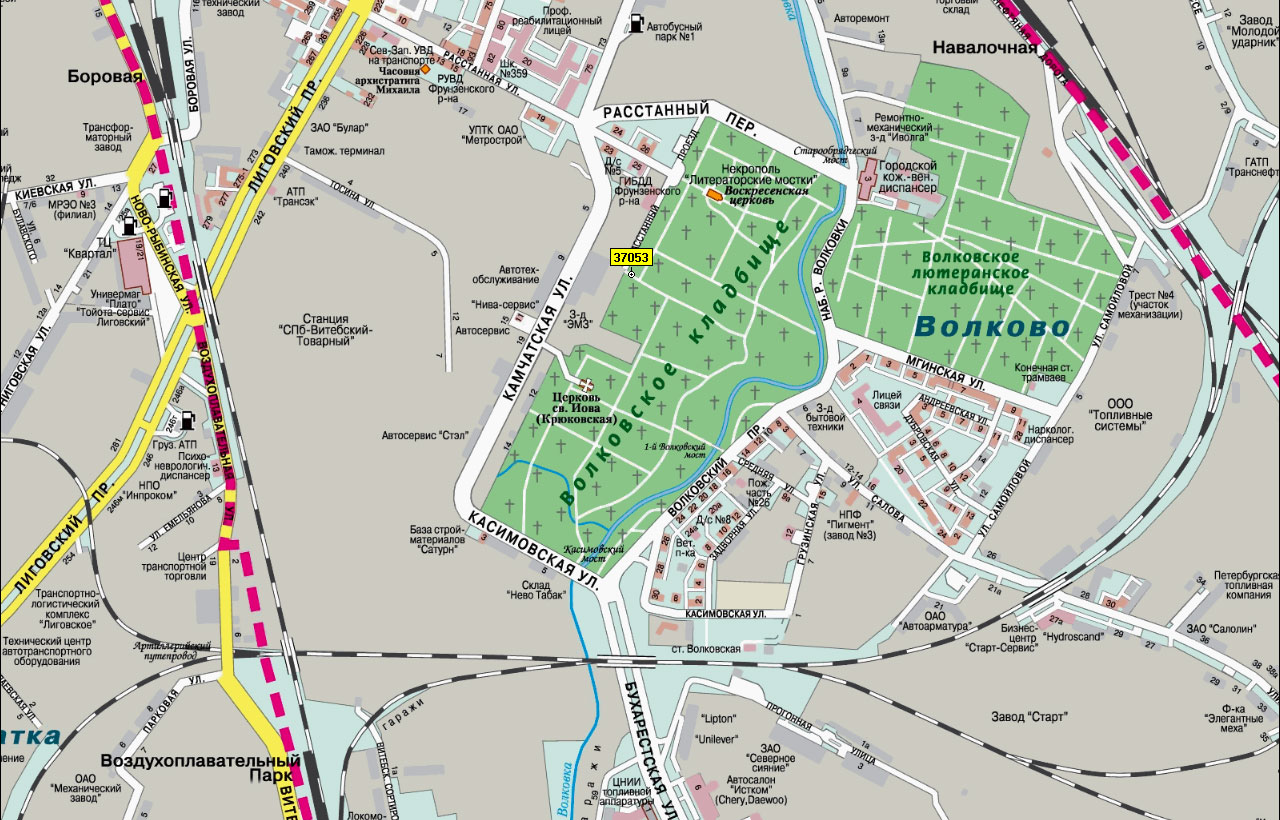  Дата заполнения паспорта: Подпись:ВсегоВ том числе:В том числе:Всегоизвестныхнеизвестных2020№ п\пВоинское званиеФамилия, имя, отчествоГод рожденияДата гибели\смертиМесто захоронения на кладбище. Участок кладбища1234567891011
12
13
14
15
16

17
181920Командиры МПВО 
Моряки 
МорякиМедсестры 
Минер 

Пожарные 
. . Третьяков Н. М. 
Осокин Д. П. 
Нестерова А. И. 
Овчинников С. Г.   
Волевко И. Ф. 
Брынцев Е. П. 
Лукашенин В. И. 
Спиридонов Н. Т. 
Бондаренко Б. И. 

Маршубин Г. И. 
 Морозова А. 
Чутчева Р. 
Гусева И. 
 Костюкевич М. П.Герасимович А. И. 
Васильев А. В. 
Виноградов М. И. 
Забродин Ф. И. 
Павлов В. М. 
Степанов А. Г. 
1894189919231894189419121897Нет данных19181912192319221925Нет данныхНет данных194319431942 1942194319441943у входа на кладбище, левая сторона.